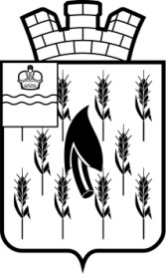 СОБРАНИЕ ПРЕДСТАВИТЕЛЕЙГОРОДСКОГО ПОСЕЛЕНИЯ«ПОСЕЛОК ВОРОТЫНСК»РЕШЕНИЕВ целях приведения нормативных правовых актов Собрания представителей ГП  «Поселок Воротынск» в соответствие с действующим законодательствомСобрание представителей  Р Е Ш И Л О:Внести в решение Собрания представителей ГП  «Поселок Воротынск» от 11.10.2023 № 43  «Об отмене решения Собрания представителей ГП  «Поселок Воротынск» от 11.07.2023 № 33 «Об утверждении Положения о порядке предоставления лицами, замещающими муниципальную должность депутата Собрания представителей ГП «Поселок Воротынск» и осуществляющими свои полномочия на непостоянной основе, сведений о своих доходах, расходах, об имуществе и обязательствах имущественного характера, а также сведений о доходах, расходах, об имуществе и обязательствах имущественного характера своих, супруга (супруги) и несовершеннолетних детей» следующие изменения:В пункте 1 решения слова «считать утратившим силу» заменить словом «отменить».	2. Настоящее Решение вступает в силу со дня официального опубликования.               Глава20 декабря 2023 года№ 53 О внесении изменений в решения Собрания представителей ГП  «Поселок Воротынск» от 11.10.2023 № 43  «Об отмене решения Собрания представителей ГП  «Поселок Воротынск» от 11.07.2023 № 33 «Об утверждении Положения о порядке предоставления лицами, замещающими муниципальную должность депутата Собрания представителей ГП «Поселок Воротынск» и осуществляющими свои полномочия на непостоянной основе, сведений о своих доходах, расходах, об имуществе и обязательствах имущественного характера, а также сведений о доходах, расходах, об имуществе и обязательствах имущественного характера своих, супруга (супруги) и несовершеннолетних детей» ГП «Поселок Воротынск»О.И.Литвинова